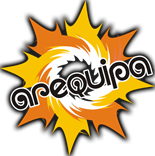                                          GOBIERNO REGIONAL AREQUIPAAUTORIDAD REGIONAL AMBIENTAL“Año de la Diversificación Productiva y del Fortalecimiento de la Educación”“Año del Bicentenario de la Gesta Patriótica de Mariano Melgar Valdivieso”Nota de Prensa Nº  041- 2015/Autoridad Regional AmbientalARMA instruirá a estudiantes del I.S.T.P. "Pedro P. Díaz"Taller de manejo de residuos sólidos el 8 de setiembreReciclar deshechos genera bienestar al ambiente y economía familiarPreocupados por el impacto causado por los residuos sólidos y otros, la Autoridad Regional Ambiental (ARMA) del GRA y la Coordinadora Sub Nacional del Proyecto Gestión Integral de Residuos Sólidos para el Desarrollo Sostenible e Inclusivo (PEI) financiado por el PNUD y el Programa de Voluntarios de las Naciones Unidas, instruirán a estudiantes de las 9 carreras profesionales de la Institución de Educación Superior Tecnológico Público “Pedro P. Díaz”,  sobre los procedimientos técnicos y legales del manejo y uso eficiente de material reciclable desde la separación, acopio y comercialización.El taller se realizará este martes 8 de septiembre al medio día, y permitirá involucrarlos en el cuidado del ambiente, y bienestar económico que generará saber adecuadamente manejar la recolección de residuos sólidos y comercializar las botellas, plásticos, papeles y otros.Los impactos negativos en la salud y el ambiente por el manejo inadecuado de estos desechos, son alarmantes. Los 29 distritos de la provincia de Arequipa generan 655.72 toneladas de residuos al día, que van a los botaderos. Mínimamente, cada persona produce medio kilo de esta materia.Según datos estadísticos, el 52% corresponden a residuos sólidos compuestos por restos orgánicos de cocina y alimentos, por lo tanto se constituye en los principales residuos generados por domicilios; le sigue con 12% el papel y cartón; 11% plásticos; vidrio 2%; metales 2%; y otros (arena, escombros, follaje, focos, textiles, etc.) 21% aproximadamente.Con el propósito de revertir la contaminación por residuos, se capacitará a los alumnos de formación tecnológica de: Agropecuaria, Contabilidad, Computación e Informática, Construcción Civil, Electrónica Industrial, Secretariado Ejecutivo, Mecánica de Producción y Mecánica Automotriz, del I.E.S.T.P. “Pedro P. Díaz”.Arequipa, lunes 07 de septiembre de 2015Con el ruego de su difusión 